НАВЕСНОЕ ОБОРУДОВАНИЕ ДЛЯ ТРАКТОРОВЩетка дорожная ТЗ-200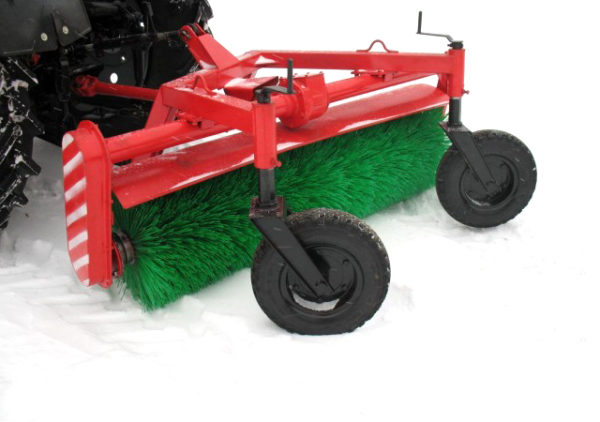 Дорожные щетки эффективно очищают поверхности от различных видов загрязнений (листва, песок, бытовой и строительный мусор, снег) в самые короткие сроки.Надежная конструкция и простота в работе делает наши дорожные щетки незаменимым оборудованием для ваших работ!Технические характеристики:Тяговый класс базового трактора по ГОСТ1,4 Скорость движения рабочая, не более, км/ч10 Скорость движения транспортная, не более, км/ч35 Диаметр щетки (по ворсу), мм560±20 Диаметр вала под ворс, мм120 Общая ширина щетки, мм2000 Максимальная ширина захвата щетки, мм1800 Частота вращения ВОМ трактора об/мин540 Угол установки щетки относительно продольной оси трактора60˚ Тип оборудованиянавесное Стойка колеса опорного, мм40.5 Колесо опорное5*10 Масса эксплуатационная, кг, не более Количество щеточных дисков (без проставочных), шт43 Вал карданный шлицевой 8*8наличие